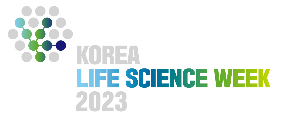 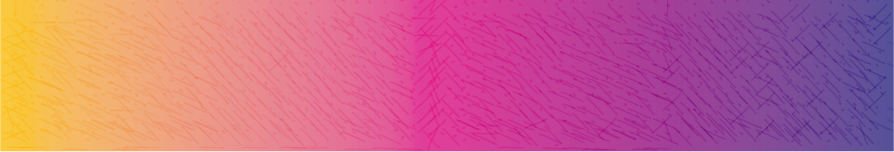 ※ All sponsor applications are subject to 'first-come first-served' rule.※ Fill in the sponsorship application form and submit it through e-mail (life@kyungyon.co.kr) or fax (+82-2-785-6117).We hereby apply for Sponsorship Program at KOREA LIFE SCIENCE WEEK 2023.SPONSORSHIP PROGRAM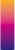 COMPANY INFORMATIONCOMPANY INFORMATIONCOMPANY INFORMATIONCOMPANY INFORMATIONCOMPANY NAMECOMPANY NAMETELTELFAXCONTACT PERSONNAMECONTACT PERSONNAMEDEPT/POSITIONMOBILEMOBILEEMAILSPONSORSHIP APPLICATIONSPONSORSHIP APPLICATIONSPONSORSHIP APPLICATIONTYPETYPECONTENTSPRICE and APPLICATION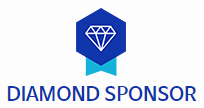 ㆍ4 Premium BoothsㆍLogo on Conference RoomㆍAdvertisement on Show Guide BookㆍLogo on Website (www.lifescienceweek.com)ㆍLogo on Hall BannerㆍLogo on Visitor BadgesㆍAdvertisement on e-Newsletter□ US$18,000(Only 1 Company)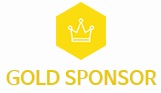 ㆍ3 Premium BoothsㆍLogo on Conference RoomㆍAdvertisement on Show Guide BookㆍLogo on Website (www.lifescienceweek.com)ㆍAdvertisement on e-Newsletter□ US$12,000(Only 2 Companies)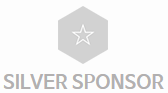 ㆍ2 Premium BoothsㆍAdvertisement on Show Guide BookㆍLogo on Website (www.lifescienceweek.com)ㆍAdvertisement on e-Newsletter□ US$8,000(Only 3 Companies)KOREA LIFE SCIENCE WEEK 2023Management Office - KYUNGYON EXHIBITION CORP.Rm. 1101, 750 Gukhoe-daero Yeongdeungpo-gu, Seoul, 07236, KoreaTel. +82-2-785-4771  Fax. +82-2-785-6117 E-mail. life@kyungyon.co.kr Web. www.lifescienceweek.comDate :Applicant’s Name :Authorized Signature